CONTOH UNTUK PELAMARPPPK JF KESEHATAN DAN TEKNIS........,  ..... September 2023Dengan hormat,Yang bertanda tangan di bawah ini :N a m a	:.......................................................................................Tempat, tanggal lahir	:.......................................................................................Jenis Kelamin	: Laki-laki / PerempuanJabatan yang dilamar	:.......................................................................................Kualifikasi pendidikan 	:.......................................................................................Unit Kerja Penempatan	:.......................................................................................Alamat sesuai KTP	:.......................................................................................	......................................................................................Nomor HP	:.......................................................................................Bersama ini saya mengajukan permohonan kepada Bapak. Bupati Tapin agar dapat dipertimbangkan untuk mengikuti seleksi pengadaan Pegawai Pemerintah dengan Perjanjian Kerja di Lingkungan Pemerintah Kabupaten Tapin Tahun 2023. Sebagai bahan pertimbangan, bersama ini saya lampirkan dokumen yang diunggah melalui laman https://sscasn.bkn.go.id/ terdiri dari:Pas foto terbaru pakaian formal dengan latar belakang warna merah;Scan asli Kartu Tanda Penduduk (KTP) atau surat keterangan telah melakukan rekaman kependudukan yang dikeluarkan Dinas Kependudukan dan Catatan Sipil;Scan asli Surat Pernyataan 5 poin yang telah  ditandatangani dan dibubuhi e-meterai Rp.10.000,-;Scan Ijazah asli sesuai kualifikasi pendidikan yang disyaratkan;Scan Transkrip Nilai asli sesuai kualifikasi pendidikan yang disyaratkan;Scan asli Surat Keterangan pengalaman kerja;Scan asli keterangan aktif bekerja pada instansi Pemerintah Kabupaten Tapin; (bagi pelamar khusus)*Scan asli Surat Tanda Registrasi (STR) yang masih berlaku; (bagi pelamar tenaga kesehatan yang mensyaratkan wajib STR)*Scan asli surat keterangan penyandang disabilitas; (bagi pelamar penyandang disabilitas)*Demikian surat permohonan ini dan atas perhatiannya disampaikan terima kasih.Ket: * = diisi dan dilengkapi sesuai kebutuhan persyaratan  pelamar yang di unggah melalui sscasn.CONTOH UNTUK PELAMARPPPK JF GURU........,  ..... September 2023Dengan hormat,Yang bertanda tangan di bawah ini :N a m a	:.......................................................................................Tempat, tanggal lahir	:.......................................................................................Jenis Kelamin	: Laki-laki / PerempuanJabatan yang dilamar	:.......................................................................................Kualifikasi pendidikan 	:.......................................................................................Unit Kerja Penempatan	:.......................................................................................Alamat sesuai KTP	:.......................................................................................	......................................................................................Nomor HP	:.......................................................................................Bersama ini saya mengajukan permohonan kepada Bapak. Bupati Tapin agar dapat dipertimbangkan untuk mengikuti seleksi pengadaan Pegawai Pemerintah dengan Perjanjian Kerja di Lingkungan Pemerintah Kabupaten Tapin Tahun 2023. Sebagai bahan pertimbangan, bersama ini saya lampirkan dokumen yang diunggah melalui laman https://sscasn.bkn.go.id/ terdiri dari:Pas foto terbaru pakaian formal dengan latar belakang warna merah;Scan asli Kartu Tanda Penduduk (KTP) atau surat keterangan telah melakukan rekaman kependudukan yang dikeluarkan Dinas Kependudukan dan Catatan Sipil;Scan asli Surat Pernyataan 5 poin yang telah  ditandatangani dan dibubuhi e-meterai Rp.10.000,-;Scan Ijazah asli sesuai kualifikasi pendidikan yang disyaratkan;Scan Transkrip Nilai asli sesuai kualifikasi pendidikan yang disyaratkan;Scan Sertifikat Pendidikan (serdik) (bagi pelamar yang memiliki)*Scan asli surat keterangan penyandang disabilitas; (bagi pelamar penyandang disabilitas)*Demikian surat permohonan ini dan atas perhatiannya disampaikan terima kasih.Ket: * = diisi dan dilengkapi sesuai kebutuhan persyaratan  pelamar yang diunggah melalui sscasn.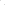 Hormat saya,               ttd ( Nama Lengkap )Hormat saya,               ttd ( Nama Lengkap )